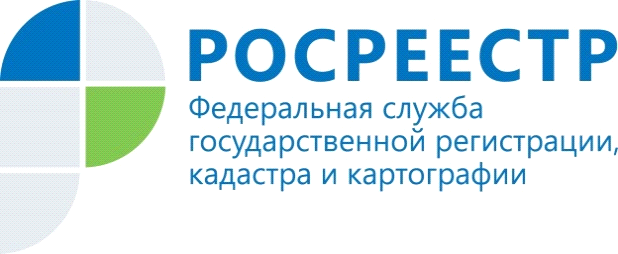 В Управлении Росреестра по Красноярскому краю подвели итоги работы Комиссии по рассмотрению споров о кадастровой стоимости объектов недвижимости во 2 квартале 2019 года.В Комиссию поступило 94 заявления в отношении 146 объектов недвижимости, из них Комиссией рассмотрено 47 заявлений. Положительные решения приняты по 8 объектам (6 – земельные участки, 2 – объекты капительного строительства). В результате суммарная кадастровая стоимость объектов недвижимости значительно снизилась, т.к. была установлена в размере рыночной и составила 34% от кадастровой стоимости, первоначально заявленной для рассмотрения Комиссией.Пресс-службаУправления Росреестра по Красноярскому краю: тел.: (391) 2-226-767, (391)2-226-756е-mail: pressa@r24.rosreestr.ruсайт: https://www.rosreestr.ru «ВКонтакте» http://vk.com/to24.rosreestr«Instagram»: rosreestr_krsk24 